                  DUNAÚJVÁROS MEGYEI JOGÚ VÁROS 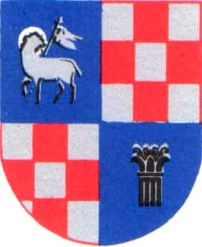              POLGÁRMESTERE                    Dunaújváros, Városháza tér 1.                                                                                                       	  (06-25)  544-312                   E-mail: csernagabor@pmh.dunanet.huM E G H Í V ÓDunaújváros Megyei Jogú Város Közgyűlése2016. március 17-én (csütörtök) 9,00 órai kezdettel tartandó nyílt ülést követően zárt ülést tart, melyre meghívomAz ülés helye: Dunaújváros, Városháza tér 2. „C” épület, közgyűlési teremJavasolt napirendek:1. Javaslat a „Dunaújváros Díszpolgára” kitüntető cím adományozásáraElőadó: a polgármester2. Javaslat a „Dunaújváros Közbiztonságáért” díj adományozásáraElőadó: a közbiztonsági és társadalmi kapcsolatok bizottságának elnökeMeghívott: Suszter Tamás, rendőr őrnagy, megbízott kapitányságvezető                   Lóki Richárd, tűzoltó alezredes, megbízott katasztrófavédelmi                    kirendeltségvezető                   Balázs Péter, bv. dandártábornok, intézetparancsnok                   Szloboda György, Táborállási Polgárőrség elnöke                   Varsányi Gyula, c. rendőr alezredes, őrsparancsnok3. Javaslat a Dunaújváros Megyei Jogú Város Önkormányzata által „A Jövő Oktatásáért” Alapítvány „f.a.” ellen a Székesfehérvári Törvényszéken 26.G.40.065/2012. szám alatt folyamatban lévő per lezárásáraElőadó: az ügyrendi, igazgatási és jogi bizottság elnökeDunaújváros, 2016. március 11.											           Cserna Gábor									                      polgármester